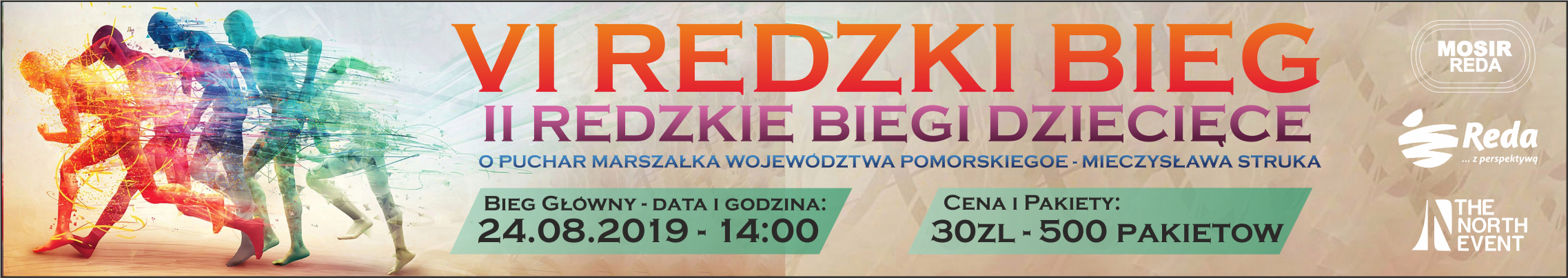 Wyniki 10 kmM-ceNrNazwiskoImięPłećM-ce M/KKategoriaM-ce kat. M/KMiejscowośćKlubWynikPrędkość km/hxTempo min/kmx1140SŁAWIŃSKIDAMIANM1M 30-39GDYNIALKS ZORZA GDYNIA0:35:4316.80[km/h]0:03:34[min/km]278KUJAWSKIGRZEGORZM2M 40-49PUCK0:35:5516.71[km/h]0:03:36[min/km]3102MRÓWKAMICHAŁM3M 30-39GDAŃSKMAJA TEAM0:37:0616.17[km/h]0:03:43[min/km]46BIELSKISEBASTIANM4M 0-291NOWOGARDTEAM ISKIERKA0:37:0716.17[km/h]0:03:43[min/km]58BOGUSZTOMASZM5M 30-391GDYNIA0:37:2516.04[km/h]0:03:45[min/km]6192CZAPIEWSKIPAWEŁM6M 0-292OSÓWKOMKS CHOJNICZANKA 1930 S. A.0:37:3915.94[km/h]0:03:46[min/km]717CYBULAPAWEŁM7M 0-293KAZIMIERZ0:38:1015.72[km/h]0:03:49[min/km]8158WARDZIŃSKIPAWEŁM8M 30-392BRANIEWOROZBIEGANE BRANIEWO0:38:1915.66[km/h]0:03:50[min/km]9191GUZOWSKIDARIUSZM9M 50+1ŚCIGAŁ TEAM0:38:3115.58[km/h]0:03:51[min/km]10115PECZIGORM10M 30-393ŻELISTRZEWOKORONA BIEGA0:38:4415.49[km/h]0:03:52[min/km]1172KOWALIKDAWIDM11M 30-394CASPERIA0:38:5215.44[km/h]0:03:53[min/km]1234GAWEŁIRENEUSZM12M 40-491RUMIA0:39:0415.36[km/h]0:03:54[min/km]1373KOWALSKIWALDEMARM13M 30-395BORKOWOLEASING POLSKI TEAM0:39:1915.26[km/h]0:03:56[min/km]1471KOŚCIELSKIMARIUSZM14M 50+2GDYNIACOM-DKM0:39:3715.15[km/h]0:03:58[min/km]1597MATUSIAKBARTŁOMIEJM15M 40-492REDASAUNARIUM REDA0:39:5915.01[km/h]0:04:00[min/km]1680KULCZYKMARCINM16M 40-493GDYNIABIGYELLOWFOT ADVENTURE TEM0:40:0814.95[km/h]0:04:01[min/km]17141SMEJAPRZEMYSLAWM17M 30-396REDARUNEDA 0:40:1914.88[km/h]0:04:02[min/km]1888LACHOWICZADRIANM18M 30-397GDYNIA0:40:2914.82[km/h]0:04:03[min/km]1998MILLETTESEBASTIENM19M 30-398GDANSK0:40:4014.75[km/h]0:04:04[min/km]20155TUWALSKAMAŁGORZATAK1K 40-49GDAŃSKLKS ZANTYR SZTUM0:40:4714.71[km/h]0:04:05[min/km]2113BURYPAWEŁM20M 30-399GDYNIABIEGAMYRAZEM.PL0:40:5814.65[km/h]0:04:06[min/km]2227DUSIŃSKIKRZYSZTOFM21M 40-494REDA0:41:3114.45[km/h]0:04:09[min/km]23111PAJURAROBERTM22M 30-3910GDYNIA0:41:4314.38[km/h]0:04:10[min/km]24107OBERZIGTOMASZM23M 30-3911REDAST RUNNERS0:41:4814.35[km/h]0:04:11[min/km]2575KRÓLMACIEJM24M 40-495REDA0:42:2614.14[km/h]0:04:15[min/km]2639GRUSZKAGRACJANM25M 0-294BYDGOSZCZCWZS ZAWISZA BYDGOSZCZ0:42:3814.07[km/h]0:04:16[min/km]2767KOŁODZIEJCZYKLIDIAK2K 40-49WEJHEROWOMAJA TEAM0:42:4914.01[km/h]0:04:17[min/km]28180HOJKATOMASZM26M 40-496LIPIEZAKWAS TEAM0:42:5014.01[km/h]0:04:17[min/km]29152TORBICZPIOTRM27M 40-497GDANSK6660:42:5713.97[km/h]0:04:18[min/km]3087LABUDDAMATEUSZM28M 0-295PSZCZÓŁKI0:42:5913.96[km/h]0:04:18[min/km]3130DYDYMSKIKRZYSZTOFM29M 40-498RUMIA0:43:0613.92[km/h]0:04:19[min/km]32104NIEMYJSKABEATAK3K 0-29STAROCINLKS ZANTYR SZTUM 0:43:1313.88[km/h]0:04:19[min/km]33138SIOMAGRZEGORZM30M 30-3912GDYNIAWITOMINO0:43:1813.86[km/h]0:04:20[min/km]34120PIETRZYCKISŁAWOMIRM31M 40-499REDARUNEDA 0:43:1913.85[km/h]0:04:20[min/km]35177BARANOWSKIMIKOŁAJM32M 0-296WEJHEROWOMIKI0:43:2413.82[km/h]0:04:20[min/km]36108OKRÓJARKADIUSZM33M 30-3913REDATEAM KREFT0:43:3513.77[km/h]0:04:22[min/km]37100MOKŁOWICZPIOTRM34M 30-3914WEJHEROWOZNIKAJACE PUNKTY0:43:5413.67[km/h]0:04:23[min/km]3841HABAJPIOTRM35M 30-3915GDYNIANORDA ACTIVE TEAM 0:44:0013.64[km/h]0:04:24[min/km]3974KOZŁÓWWOJCIECHM36M 50+3GDAŃSKLKS ZANTYR SZTUM0:44:1813.54[km/h]0:04:26[min/km]40105NOWAKMIROSŁAWM37M 50+4REDA0:44:2013.53[km/h]0:04:26[min/km]41101MROCZKOWSKITOMASZM38M 30-3916MALBORKGRUPA MALBORK0:44:3013.48[km/h]0:04:27[min/km]4243JAFFKEJAROSŁAWM39M 40-4910ŁEBCZJAFFI Z ŁEBCZA0:44:3313.47[km/h]0:04:27[min/km]4362KOBIERZYŃSKIPAWEŁM40M 30-3917WŁADYSŁAWOWOBIEGAMY RAZEM WŁADYSŁAWOWO0:44:4513.41[km/h]0:04:29[min/km]4455KAWUCHAMIROSŁAWM41M 50+5GDYNIAKRS FORMOZA0:44:5813.34[km/h]0:04:30[min/km]45181CZARNOWSKIKRZYSZTOFM42M 40-4911REDAFABRYKA DOBREJ ZABAWY.PL0:45:0113.33[km/h]0:04:30[min/km]4670KORYZMAARKADIUSZM43M 30-3918REDAMORSKA JEDNOSTKA RAKIETOWA 0:45:0213.32[km/h]0:04:30[min/km]47125PUSDROWSKIMICHAŁM44M 30-3919REDARUNEDA / RUNNERFROMREDA0:45:0613.30[km/h]0:04:31[min/km]4852KANKOWSKIPAWEŁM45M 30-3920LUZINOGKS KASZUBI LUZINO 0:45:2013.24[km/h]0:04:32[min/km]49185HALMANNMIROSŁAWM46M 30-3921WEJHEROWOPGB SPORTOWA PACZKA0:45:4013.14[km/h]0:04:34[min/km]5037GOJKEDAWIDM47M 30-3922WŁADYSŁAWOWOBIEGAMY RAZEM WŁADYSŁAWOWO0:45:4413.12[km/h]0:04:34[min/km]5184KWIATKOWSKIGRZEGORZM48M 30-3923GDAŃSK0:45:5913.05[km/h]0:04:36[min/km]52157VOSSMARCINM49M 30-3924REDANORD CAPITAL0:46:0113.04[km/h]0:04:36[min/km]53123POGORZELSKIPAWEŁM50M 0-297GDYNIA0:46:1312.98[km/h]0:04:37[min/km]542BACHTOMASZM51M 0-298PRUSZCZ GDAŃSKI0:46:1412.98[km/h]0:04:37[min/km]5520DARGACZARTURM52M 40-4912GDYNIAMARCOPOL RUNNING TEAM0:46:1712.96[km/h]0:04:38[min/km]56126RADOMIŃSKIKAMILM53M 0-299KWIDZYNTRAKTOR TEAM GMINA KWIDZYN0:46:2612.92[km/h]0:04:39[min/km]5764KOCHANEKAGATAK4K 0-291DĘBOGÓRZEKONTENER FORMY0:46:2812.91[km/h]0:04:39[min/km]58122POGORZELSKIDAMIANM54M 30-3925RUMIAPEKAZET0:46:3012.90[km/h]0:04:39[min/km]59114PAZIKDARIUSZM55M 0-2910RUMIARUNEDA 0:46:4112.85[km/h]0:04:40[min/km]6038GRUCHAŁANATALIAK5K 30-391GDAŃSKRUNTASTYCZNI TEAM BYTÓW0:46:5112.81[km/h]0:04:41[min/km]61160WASILKASŁAWOMIRM56M 40-4913WEJHEROWOHERMES 0:46:5912.77[km/h]0:04:42[min/km]62173ZEMANJAKUBM57M 0-2911ŁĘŻYCE-GŁODÓWKO0:47:0312.75[km/h]0:04:42[min/km]6399MIOTKRYSZARDM58M 30-3926KĘBŁOWO0:47:0412.75[km/h]0:04:42[min/km]6435GAWLIKOWSKIROBERTM59M 40-4914REDAMOTYWATORNIA TEAM0:47:1312.71[km/h]0:04:43[min/km]65117PĘŚKOMICHAŁM60M 40-4915GDAŃSK0:47:2812.64[km/h]0:04:45[min/km]66112PALLACHLECHM61M 30-3927GDYNIABIEGAMYRAZEM.PL0:47:3812.60[km/h]0:04:46[min/km]67119PIELEŃMICHAŁM62M 40-4916RUMIA0:47:5312.53[km/h]0:04:47[min/km]68144STAŃCZYKMARTYNAK6K 0-292TOMASZÓW MAZOWIECKI0:48:0012.50[km/h]0:04:48[min/km]6933GAŁKAGRZEGORZM63M 40-4917GDAŃSK0:48:0112.50[km/h]0:04:48[min/km]70145STEFAŃSKIŁUKASZM64M 30-3928REDYSTOWOKS ROZŁAZINO0:48:0612.47[km/h]0:04:49[min/km]71193KREFTKRZYSZTOFM65M 40-4918REDATEAM KREFT0:48:0712.47[km/h]0:04:49[min/km]72200ŻELEWSKIDARIUSZM66M 40-4919RUMIAWATAHA ŁĄCZY NAS BIEGANIE 0:48:0812.47[km/h]0:04:49[min/km]7359KITOWSKIKRZYSZTOFM67M 30-3929PRUSZCZ GDAŃSKIU-LONG RESTRUKTURYZACJA0:48:1912.42[km/h]0:04:50[min/km]7445JANTOWSKIZBIGNIEWM68M 50+6REDAMOTYWATORNIA TEAM0:48:2012.41[km/h]0:04:50[min/km]75162WĄSIKBARTŁOMIEJM69M 30-3930GDAŃSK0:48:4412.31[km/h]0:04:52[min/km]7692MAĆKOWSKAMAŁGORZATAK7K 40-491REDA0:48:4812.30[km/h]0:04:53[min/km]7726DOMŻALSKAWIOLETTAK8K 40-492RUMIAPARKRUN RUMIA0:48:4912.29[km/h]0:04:53[min/km]78113PAWŁOWSKIŁUKASZM70M 30-3931RUMIA0:48:5812.25[km/h]0:04:54[min/km]79197TOBOLSKIMICHAŁM71M 30-39320:49:0612.22[km/h]0:04:55[min/km]80143STAŃCOMARIOLAK9K 30-392RUMIA0:49:1012.20[km/h]0:04:55[min/km]81127RENACHOWSKIMIROSŁAWM72M 40-4920REDAOPEC GDYNIA/BIEGAMYRAZEM.PL0:49:3612.10[km/h]0:04:58[min/km]8279KULCZYKEWAK10K 30-393GDYNIABIGYELLOWFOT ADVENTURE TEM0:49:5312.03[km/h]0:04:59[min/km]8395DADUŃROBERTM73M 50+7REDA0:49:5812.01[km/h]0:05:00[min/km]8489LEWINSKIIRENEUSZM74M 40-4921REDA0:50:0112.00[km/h]0:05:00[min/km]8558KINELJACEKM75M 30-3933SIEMIANOWICE ŚLĄSKIEADS MASNA0:50:0411.98[km/h]0:05:00[min/km]86165WIECZOREKTOMASZM76M 40-4922GDAŃSKWATAHA - ŁACZY NAS BIEGANIE0:50:0911.96[km/h]0:05:01[min/km]87109ORLIKOWSKITADEUSZM77M 50+8GDYNIABIEGAJĄCA GDYNIA0:50:2711.89[km/h]0:05:03[min/km]88103NIEMIECMAREKM78M 50+9GDYNIAACTIV EAGLES PRO 0:50:4711.81[km/h]0:05:05[min/km]8977KRZYKOWSKIPIOTRM79M 0-2912REDA0:50:5611.78[km/h]0:05:06[min/km]9046JARZĘBIŃSKIPIOTRM80M 30-3934WEJHEROWO0:51:0011.76[km/h]0:05:06[min/km]91169ZAJĄCPIOTRM81M 30-3935RUMIAPARKRUN RUMIA0:51:0511.75[km/h]0:05:07[min/km]92153TURKOWSKIANDRZEJM82M 30-3936REDA0:51:1811.70[km/h]0:05:08[min/km]9360KLEINANDRZEJM83M 50+10GDAŃSK0:51:3111.65[km/h]0:05:09[min/km]9485KWIATKOWSKIMICHAŁM84M 30-3937WEJHEROWO0:51:3611.63[km/h]0:05:10[min/km]95172ZEMANMAREKM85M 50+11ŁĘŻYCE-GŁODÓWKO0:51:3911.62[km/h]0:05:10[min/km]96131RÓŻYCJAROSŁAWM86M 40-4923KOSAKOWO0:51:4511.59[km/h]0:05:11[min/km]97164WESOŁOWSKIJAROSŁAWM87M 40-4924GNIEWOWOHULK TEAM 0:51:4611.59[km/h]0:05:11[min/km]9890LITTWINMAREKM88M 50+12REDARUNEDA0:51:4911.58[km/h]0:05:11[min/km]9986KWIATKOWSKIWIESŁAWM89M 50+13REDAKWIATKI BIEGAJA0:51:5311.56[km/h]0:05:11[min/km]10082KUNZMATEUSZM90M 0-2913REDA0:52:1211.49[km/h]0:05:13[min/km]1011BACHMACIEJM91M 30-3938PRUSZCZ GDAŃSKILOTOS RUNNING TEAM0:52:1411.49[km/h]0:05:13[min/km]10242HERMANIUKADAMM92M 40-4925REDA0:52:2511.45[km/h]0:05:15[min/km]103176KOZIOŁJOANNAK11K 40-493RUMIA0:52:3211.42[km/h]0:05:15[min/km]1049BORAWSKIKAJETANM93M 0-2914REDASAMOCHODÓWKA WEJCHEROWO0:52:3411.41[km/h]0:05:15[min/km]105190STANKIEWICZIWONAK12K 40-494REKOWO GÓRNEMOTYWATORNIA TEAM0:52:4511.37[km/h]0:05:17[min/km]10631FRYMARKMARCINM94M 30-3939REDANORDA ACTIVE TEAM0:52:5211.35[km/h]0:05:17[min/km]10721DEGÓRSKIMARCINM95M 30-3940REDARUNEDA0:53:0011.32[km/h]0:05:18[min/km]108189LANDOWSKIPAWEŁM96M 0-2915KALISZ KASZUBSKI0:53:0511.30[km/h]0:05:19[min/km]10914CETRAŁUKASZM97M 30-3941RUMIAREDRUM OLDBOYS0:53:2511.23[km/h]0:05:21[min/km]11050KANKOWSKADOMINIKAK13K 0-293LUZINOGKS KASZUBI LUZINO 0:53:4711.16[km/h]0:05:23[min/km]11153KASZUBOWSKA-TEOFILAKJUSTYNAK14K 30-394RUMIA0:54:1811.05[km/h]0:05:26[min/km]112142SMYKKAMILM98M 30-3942RUMIA0:54:1911.05[km/h]0:05:26[min/km]11376KRZOSKADOROTAK15K 40-495BRUSY0:54:1911.05[km/h]0:05:26[min/km]11457KIELARŁUKASZM99M 40-4926SŁAWNO0:54:2511.03[km/h]0:05:27[min/km]115195KREFTSYLWESTERM100M 40-4927RUMIATEAM KREFT0:54:2911.01[km/h]0:05:27[min/km]116106NOWAKOWSKAEDYTAK16K 0-294MORĄG0:54:3011.01[km/h]0:05:27[min/km]117163WEGNERKAMILAK17K 30-395REDARUNEDA 0:54:4010.98[km/h]0:05:28[min/km]118188LAWERKRZYSZTOFM101M 40-4928REDA0:54:5110.94[km/h]0:05:29[min/km]119196KREFTADAMM102M 30-3943REDATEAM KREFT0:55:0010.91[km/h]0:05:30[min/km]120167WITTMANNMARCINM103M 40-4929RUMIACO JEST DZIECIAK0:55:0610.89[km/h]0:05:31[min/km]121199DOMARADZKAMONIKAK18K 30-396GDYNIA0:55:2110.84[km/h]0:05:32[min/km]12210BORSKIRYSZARDM104M 30-3944REDA0:55:2710.82[km/h]0:05:33[min/km]1237BLADOWSKAKATARZYNAK19K 40-496REDARUNEDA 0:55:3010.81[km/h]0:05:33[min/km]12456KĄKOLGRZEGORZM105M 30-3945REDA0:56:1510.67[km/h]0:05:38[min/km]12566KOŁODZIEJPAWEŁM106M 30-3946KOSAKOWO0:56:2410.64[km/h]0:05:38[min/km]126171ZEGARLICKIZYGMUNTM107M 40-4930GDYNIAORKIESTRA REPREZENTACYJNA MW0:56:2410.64[km/h]0:05:38[min/km]12716CIESEKTADEUSZM108M 40-4931REDA0:56:4010.59[km/h]0:05:40[min/km]12815CIEROCKADOROTAK20K 30-397NAWCZ0:56:5610.54[km/h]0:05:42[min/km]12919SZYMAŃSKIADAMM109M 40-4932LĘBORKLĘBORK BIEGACZE 0:57:5110.37[km/h]0:05:47[min/km]13051KANKOWSKAJUSTYNAK21K 30-398LUZINOGKS KASZUBI LUZINO 0:57:5110.37[km/h]0:05:47[min/km]131124WITTBRODTMARCINM110M 0-2916GDYNIAFIGHT BIKERS GDYNIA0:57:5210.37[km/h]0:05:47[min/km]13294MAŁKIŃSKA-BIĘGADOROTAK22K 30-399BYDGOSZCZ0:58:1210.31[km/h]0:05:49[min/km]13391MACISZKAWERONIKAK23K 30-3910WEJHEROWORUNEDA 0:58:1510.30[km/h]0:05:50[min/km]134184STEFANIAKZBIGNIEWM111M 40-4933WEJHEROWORUNEDA0:58:2210.28[km/h]0:05:50[min/km]135116PECZPIOTRM112M 50+14ŻELISTRZEWOKORONA BIEGA0:58:4410.22[km/h]0:05:52[min/km]13612BUJAKALEKSANDRAK24K 0-295BOLSZEWORUNEDA0:58:5010.20[km/h]0:05:53[min/km]137133RUMIŃSKIRAFAŁM113M 40-4934REDARUNEDA0:58:5810.18[km/h]0:05:54[min/km]13825DOKRZEWSKAKATARZYNAK25K 30-3911GDYNIA0:59:0910.14[km/h]0:05:55[min/km]139149SZOPAMAREKM114M 40-4935GDYNIARUNEDA0:59:2410.10[km/h]0:05:56[min/km]140151ŚLĘZAKADAMM115M 30-3947GMINA TOLKMICKOOSP POGRODZIE0:59:4610.04[km/h]0:05:59[min/km]141186SOŚNICKIKRZYSZTOFM116M 50+15HEL0:59:5010.03[km/h]0:05:59[min/km]142128RESKOSERGIUSZM117M 50+16REDA1:00:309.92[km/h]0:06:03[min/km]143135RZEZAKALEKSANDRAK26K 30-3912REDA1:00:389.90[km/h]0:06:04[min/km]144146SUDOŁMICHAŁM118M 30-3948WEJHEROWO1:02:129.65[km/h]0:06:13[min/km]145194KREFTJUSTYNAK27K 30-3913RUMIASI1:02:129.65[km/h]0:06:13[min/km]14629DYDYMSKAMONIKAK28K 40-497RUMIA1:02:139.64[km/h]0:06:13[min/km]147179CICHPATRYCJAK29K 0-296ROTMANKAKUCE1:02:359.59[km/h]0:06:16[min/km]148178MILCZAREKKORNELIAK30K 30-3914GDANSK1:02:369.58[km/h]0:06:16[min/km]14981KUNZIRENEUSZM119M 50+17REDA1:02:519.55[km/h]0:06:17[min/km]15061KLINPAULINAK31K 30-3915CZERSK1:02:559.54[km/h]0:06:18[min/km]151150SZYLKENATALIAK32K 0-297REDARUNEDA / RUNNERFROMREDA1:03:019.52[km/h]0:06:18[min/km]152156TYMIŃSKIJAROSŁAWM120M 30-3949REDA1:03:349.44[km/h]0:06:21[min/km]153130ROSINKESZYMONM121M 0-2917POŁCHOWO1:03:389.43[km/h]0:06:22[min/km]15418CZAPLICKISŁAWOMIRM122M 40-4936REDARUNEDA 1:04:059.36[km/h]0:06:25[min/km]155182DALECKAOLGAK33K 40-498REDARUNEDA1:04:209.33[km/h]0:06:26[min/km]156183DALECKIKAROLM123M 40-4937REDANORDA ACTIVE TEAM1:04:219.32[km/h]0:06:26[min/km]157159WASILEWSKIMARCINM124M 40-4938GDYNIABIGYELLOWFOOT ADVENTURE TEAM1:05:079.21[km/h]0:06:31[min/km]15840GUCIŃSKASONIAK34K 0-298WĄGROWIEC1:05:229.18[km/h]0:06:32[min/km]159148SZOPAMAŁGORZATAK35K 40-499GDYNIARUNEDA / RUNNERFROMREDA1:05:359.15[km/h]0:06:34[min/km]160166WIELGOSJOANNAK36K 40-4910GDYNIAPARKRUN RUMIA1:05:479.12[km/h]0:06:35[min/km]16111BRUNATMATEUSZM125M 0-2918RUMIA1:06:239.04[km/h]0:06:38[min/km]162110PACHOLARZTOMASZM126M 40-4939GDYNIA1:08:178.79[km/h]0:06:50[min/km]16393MAJNAKAZIMIERZM127M 50+18GDYNIAPARKRUN GDYNIA1:08:268.77[km/h]0:06:51[min/km]164154TURZYŃSKABEATAK37K 40-4911GDYNIA1:09:088.68[km/h]0:06:55[min/km]1653BANACZYKSABINAK38K 40-4912RUMIA1:09:288.64[km/h]0:06:57[min/km]166198WIŚNIEWSKAMAŁGORZATAK39K 30-3916GDYNIA1:09:418.61[km/h]0:06:58[min/km]167134RUMKOWSKIPIOTRM128M 30-3950GDYNIA1:10:058.56[km/h]0:07:01[min/km]16863KOBUSZBIGNIEWM129M 40-4940GDAŃSK1:10:078.56[km/h]0:07:01[min/km]16969KONKELANDRZEJM130M 40-4941WŁADYSŁAWOWOBIEGAMY RAZEM WŁADYSŁAWOWO 1:10:238.52[km/h]0:07:02[min/km]17044JANTOWSKAMAŁGORZATAK40K 50+1REDAMOTYWATORNIA TEAM1:10:298.51[km/h]0:07:03[min/km]171129ROGALSKAMAŁGORZATAK41K 30-3917GDYNIA1:10:358.50[km/h]0:07:04[min/km]17228DYBOWSKAAGATAK42K 0-299GDYNIA1:10:478.48[km/h]0:07:05[min/km]173139SKOCKAANNAK43K 40-4913RUMIAPARKRUN RUMIA1:13:468.13[km/h]0:07:23[min/km]174136SALEEMMONIKAK44K 30-3918GDAŃSKWATAHA - ŁACZY NAS BIEGANIE1:13:498.13[km/h]0:07:23[min/km]17522DERHELDDOROTAK45K 30-3919GDYNIA1:13:558.12[km/h]0:07:24[min/km]176174ZIEŃCZUKPIOTRM131M 40-4942GDAŃSKGDAŃSKIE AUTOBUSY I TRAMWAJE1:14:288.06[km/h]0:07:27[min/km]17732FRYMARKSYLWIAK46K 30-3920REDA1:15:117.98[km/h]0:07:31[min/km]178168WLEKLIŃSKAGRAŻYNAK47K 30-3921REDA1:23:047.22[km/h]0:08:18[min/km]179170ZARZYCKIMARIUSZM132M 50+19GDYNIAMOTYWATORNIA TEAM1:23:247.19[km/h]0:08:20[min/km]180187PAŁASZEDMUNDM133M 50+20RUMIA1:27:526.83[km/h]0:08:47[min/km]